Budget prévisionnel 2021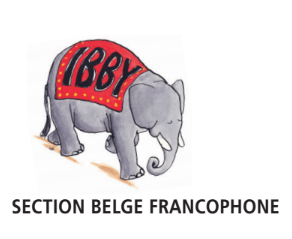 Section belge francophone de l’IBBY asbl (International Board on Books for Young people)Numéro entreprise : 0449.839.181     Rue Frontispice,8  1000 Bruxellese-mail: ibbybelgiumfr@gmail.comPrésident : Robert SCHMIDTRubriqueCréditDébit2020 – Cotisations membres35,00€-2020 – Expositions-450,00€2020 – Formations135,00€-2020 – Subsides COCOF 2ème tranche800,00€-2020 – Subsides FWB 2ème tranche900,00€-Annonces publicitaires600,00€-Cotisation IBBY International-2.800,00€Cotisations membres6.510,00€-Expositions550,00€-Formations8.000,00€8.000,00€Frais administratif-280,00€Frais Prix Libbylit-900,00€Frais Prix Hans Christian Andersen + Liste d’honneur-1.900,00€Frais Promotion (affiches et cartes postales)-300,00€Frais réunions – AG – CA-400,00€Frais Site web-300,00€Libbylit (impression et frais postaux)-9.100,00€Libbylit spécial-3.300,00€Opération « Lire dans les parcs »250,00€250,00€Subside COCOF4.000,00€-Subside FWB6.000,00€-Frais Congrès IBBY International-500,00€Don700,00€-TOTAL28.480,00€28.480,00€